Приложение 4 к приказуот 16.12.2014  № 19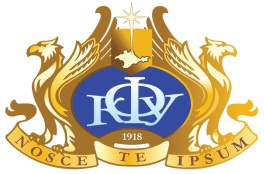 МИНИСТЕРСТВО ОБРАЗОВАНИЯИ НАУКИ  РОССИЙСКОЙФЕДЕРАЦИИФедеральное государственное автономное образовательное учреждениевысшего образования«КРЫМСКИЙ ФЕДЕРАЛЬНЫЙ УНИВЕРСИТЕТимени В.И.Вернадского»(ФГАОУ ВО «КФУ им. В.И.Вернадского»)проспект Академика Вернадского,  4,г. Симферополь, 295007Тел.: +38(0652) 54-50-36; факс: 54-52-46E-mail: cf_university@mail.ruhttp://www.cfu.crimea.edu        	№	На №  	  от 	